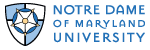 	HOLIDAY SCHEDULE  JULY 1, 2022 THROUGH JUNE 30, 2023			Date					WeekdayIndependence Day		July 4, 2022				MondayLabor Day			September 5, 2022			MondayThanksgiving Holiday	November 23, 2022		Wednesday	November 24, 2022		ThursdayNovember 25, 2022		FridayChristmas			December 26, 2022		MondayDecember 27, 2022		TuesdayDecember 28, 2022		WednesdayDecember 29, 2022		ThursdayDecember 30, 2022		Friday	New Year’s Day		January 2, 2023			MondayMartin Luther King Day	January 16, 2023			MondayGood Friday			April  7, 2023			FridayEaster Monday		April 10, 2023			Monday Memorial Day		May 29, 2023			MondayJuneteenth			June 19, 2023			WednesdayThere are 16 paid holidays for FY2022-2023. Waiting on Board Approval.